LEGO SPIKE Prime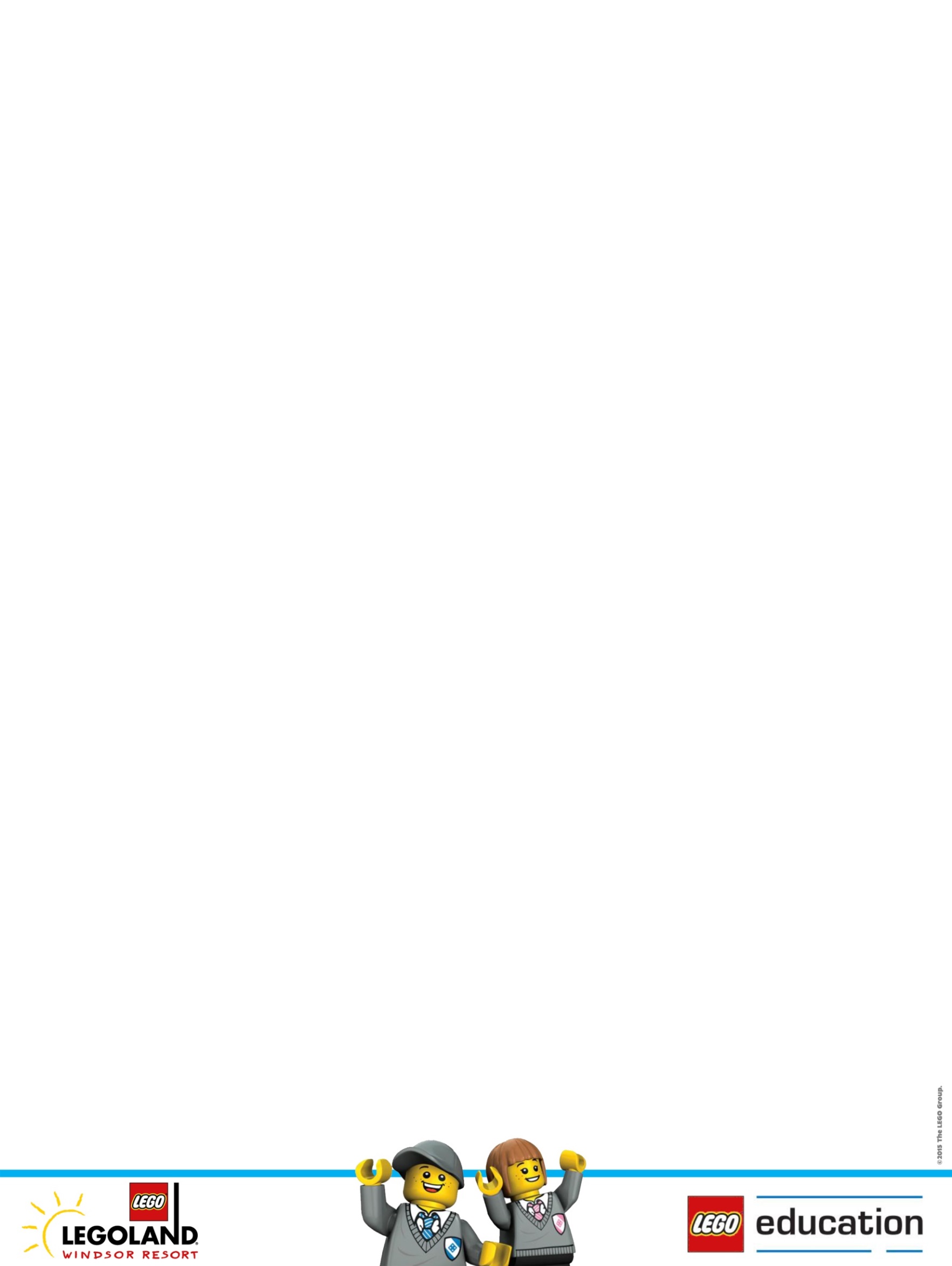 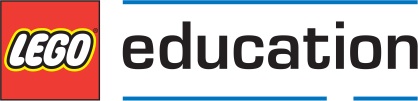 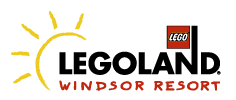 Footnote: Although these are guidelines, students at KS2 can complete these activities if suitableWorkshopLEGO Education SPIKE Prime – Electric Vehicle Challenge!Key StageKey Stage 3 (see footnote)Age Group8-14 (see footnote)PoSComputing and STEAMCourse DescriptionBring Computing and STEAM learning to life outside of the classroom through a fun, hands-on workshop. Your students will love working together as they complete a series of mat-based challenges using LEGO® Education SPIKE Prime robots.Students will build, code and debug creative solutions as they develop their problem solving skills. Through this experience, they can learn more about algorithms, boolean, sequences, and inputs & outputs. It is a great opportunity to apply mathematical skills such as estimation, measurement and the use of angles.Duration45 MinutesEquipmentiPadLEGO® SPIKE Prime SetLEGO® SPIKE Prime Challenge Activity PackCapacity16 studentsLesson ObjectivesStudents will:Create, and refine, a sequence of instructions using the SPIKE Prime App.Transfer sequences of code to the SPIKE Prime Electric Vehicle to complete a range of mat-based challenges Use and develop an understanding of angles, estimation and measurementsUnderstand the need for technology and robotics in the LEGOLAND Windsor resort